COMPENDIUM	l	ISSN 1390-9894COMPENDIUM: Cuadernos de Economía y Administración es una revista arbitrada de periodicidad cuatrimestral que se centra en las áreas de administración, economía, educación y finanzas, con énfasis en Ecuador y América Latina. Las contribuciones deben ser originales siguiendo los procesos y protocolos de las metodologías de investigación científica. Las contribuciones científicas pueden ser en forma de artículo de investigación aplicada o teórica, casos de estudio y de revisión de literatura, los cuales pueden ser presentados en idioma español, inglés o portugués. Todas las contribuciones son sometidas a revisión por pares.COMPENDIUM se encuentra indexada en Latindex, DOAJ, MIAR, Dialnet, Google Scholar, LatamPlus, Actualidad Iberoamericana, ROAD, EZB, I2OR y BASE. Es de acceso abierto y no cobra ningún cargo por envío o publicación. La convocatoria para contribuciones es abierta para todos los números.Entidad editora: Facultad de Ciencias Sociales y Humanísticas de la Escuela Superior Politécnica del LitoralOBJETIVO Y ÁMBITOEl objetivo de COMPENDIUM es publicar contribuciones originales en economía y administración. Los criterios prioritarios para la selección de artículos son la calidad y la importancia para los campos de investigación. Las contribuciones deben tener objetivos debidamente sustentados y aplicaciones concretas a la economía y administración aplicada, particularmente a nivel de Ecuador y Latinoamérica. Todas las contribuciones son sometidas a revisión por pares.COMPENDIUM es una publicación cuatrimestral: Abril, Agosto y Diciembre, y cubre una variedad de áreas relacionadas a: Administración, Economía, Marketing, Educación y FinanzasPARÁMETROS DE PUBLICACIÓNNORMAS PARA LOS AUTORESCOMPENDIUM considerará las contribuciones bajo las siguientes condiciones:La contribución es un trabajo original y no duplica algún otro trabajo previamente publicadoLa contribución ha sido enviada únicamente a COMPENDIUM, no está bajo consideración o revisión por pares o aceptada para publicación en cualquier otra revistaCOMPENDIUM se reserva el derecho de investigar las contribuciones por material que no sea original o debidamente referenciado. Al enviar la contribución a COMPENDIUM los autores aceptan las condiciones arriba expuestas.DECISIÓN DE PUBLICACIÓNLuego de la revisión por parte de pares, los revisores podrán recomendar:Aceptar envío: Si el revisor selecciona esta opción será porque el artículo no necesita ninguna corrección.Publicable con modificaciones: Será seleccionada esta opción si el artículo está listo para publicarse, pero necesita realizar correcciones leves (mejorar redacción, ampliar explicaciones etc.)Reevaluable: En este caso el artículo deberá corregir algún proceso metodológico, resultados, ampliación de análisis, entre otros. Son todos aquellos cambios que implica que cambiaría la esencia inicial del artículo.No publicable o Rechazado: si el artículo es pobre en calidad de su contenido o se encuentra fuera del enfoque de la revista.PREPARACIÓN DEL MANUSCRITOTodas las contribuciones deberán estar escritas a  espacio simple y empleando el tipo de letra Times New Roman, tamaño 12. Los márgenes superior e inferior es de 2.5 cm y derecho e izquierdo 1.5 cm. Utilizar doble columna.Cada párrafo (excepto el Resumen) deberá iniciarse con una sangría de cinco espacios. Todas las páginas estarán numeradas en la esquina superior derecha.ESTRUCTURA DEL ARTÍCULOEl texto tendrá entre 5000 y 7000 palabras, incluyendo cuadros, figuras y referencias bibliográficas. Manuscritos con extensiones diferentes serán evaluados a criterio del Editor.TÍTULOEl título de la contribución debe ir centrado en mayúsculas con tipo de letra Times New Roman tamaño 12RESUMENEn el resumen proporcione un resumen breve y conciso con una extensión de 200 palabras o menos. Este párrafo describe el propósito de la investigación, bases teóricas de las hipótesis, metodología y conclusiones principales; deberá ser escrito mayormente en tiempo presente, a excepción de los resultados que se redactan en pasado, y referirse al trabajo en tercera persona. El resumen no deberá contener ecuaciones o referencias. Además, se debe evitar el uso de abreviaturas poco conocidas o no estándar, pero si es imprescindible, deben definirse en la primera mención.  INTRODUCCIÓN La introducción debe proporcionar antecedentes suficientes para que el artículo sea accesible a los lectores no expertos. Debe indicarse la importancia del tema, la justificación de la investigación y la literatura relevantes que fundamenten las hipótesis y los objetivos. Puede incluirse un capítulo específico de Revisión de Literatura donde se indique claramente la contribución del artículo en relación a publicaciones pasadas.Esta sección se escribe en tiempo presente y debe apoyarse con bibliografía reciente para que se conozca el nivel actual del tema. Sólo se aceptará citas de artículos publicados en revistas editadas o de tesis doctorales. No se aceptará citas de tesis de licenciatura o de maestría.MATERIALES Y MÉTODOS/ METODOLOGÍAPermite responder a las preguntas: ¿dónde, cuándo y cómo se hizo la investigación?, el autor debe describir de forma clara el diseño de la investigación, los procedimientos utilizados, la unidad de análisis o las medidas de las variables, el diseño muestral, las fuentes de datos y el análisis estadístico. La mayor parte de esta sección debe ser escrita en tiempo pasado. Los materiales y métodos deben aportar información suficiente para permitir que el trabajo sea replicado. Por ello, se sugiere que el autor comparta el software, código, modelos, algoritmos, protocolos, métodos y otros materiales útiles relacionados con el proyecto.RESULTADOSEn los resultados debe encontrarse respuestas a las interrogantes: ¿qué sucedió y por qué?, ¿qué significado tienen los resultados? y ¿qué relación guardan con las hipótesis planteadas? Para ello, se presentará los hechos derivados de la aplicación de la metodología, ordenados de manera lógica y objetiva con el fin de facilitar la comprensión al lector. Se recomienda el uso de tablas y figuras, estadística descriptiva y similares para ilustrar de manera adecuada los puntos específicos de la investigación. La mayor parte de esta sección debe ser escrita en tiempo pasado. No basta con presentar resultados, sino que es necesario interpretarlos con base en razonamientos claros, objetivos e imparciales. Además, debe discutir su significado de acuerdo con su similitud o contraste con los publicados por otros autores. Deben discutirse las posibles causas de tales diferencias y plantear opciones para futuros estudios.En este capítulo el autor debe probar sus hipótesis. En consecuencia, es importante que la discusión se base en los resultados y que exista congruencia con los objetivos y las metodologías descritas en los capítulos precedentes. Debe evitar explicar diferencias numéricas no soportadas por pruebas y prácticas estadísticas. Tampoco debe referirse a variables no medidas en la investigación. En todo caso, las explicaciones propositivas o especulativas son válidas siempre y cuando estén debidamente apoyadas por referencias bibliográficas o mediante razonamientos claros y correctos.CONCLUSIONESEn esta sección, se presentan e interpretan conclusiones obtenidas de la revisión de la literatura, del enfoque, y del análisis de datos. Se deben indicar las aportaciones al campo de conocimiento apoyadas por los resultados del propio trabajo, no de investigaciones ajenas. Ninguna conclusión debe argumentarse o basarse en suposiciones. No numerar las conclusiones ni emplear abreviaturas poco comunes, sino términos completos, de manera que el lector no tenga que recurrir a otras partes del texto para entenderlas.Las conclusiones deben presentar las interpretaciones y discusiones que destacan la importancia de la investigación para los posibles beneficiarios del estudio como: académicos, comunidades, dependencias estatales, gerentes, empleadores, empleados, líderes de negocio, etc. De ser posible, se debe describir el grado en el cual otros podrán incorporar el estudio a su contexto, comportamiento o sus procesos de trabajo.  Adicionalmente, se debe presentar recomendaciones bien formuladas, teniendo en cuenta las limitaciones de la investigación, de los datos y del análisis. Se deben realizar recomendaciones específicas y las implicaciones de adoptar la recomendación. Se hace referencia a las implicaciones de la investigación más allá de las recomendaciones específicas, centrándose en cada audiencia importante para el estudio y terminando con implicaciones para la sociedad. Se describe las sugerencias con respecto a la necesidad de llevar a cabo una investigación más a fondo.  AGRADECIMIENTOSLos agradecimientos se incluirán sólo cuando se considere necesario reconocer a personas o instituciones que financiaron, asesoraron o auxiliaron la investigación. Se recomienda el uso de un solo párrafo o bajo el diseño que se presenta a continuación: General: Agradezca a otros por cualquier contribución.Financiación: incluya todas las fuentes de financiación, incluidos los números de subvención y las agencias de financiación.Contribuciones de los autores: describa las contribuciones de cada autor (use iniciales) al artículo.Conflicto de intereses: incluya cualquier interés financiero de los autores que pueda percibirse como un conflicto de intereses. Incluya también cualquier patente otorgada o presentada relacionada con los resultados presentados en el documento. Si no hay intereses en competencia, indíquelo.REFERENCIASCapítulo integrado por la lista, en orden alfabético y cronológico, de todas las referencias citadas en el texto bajo el estilo APA. Ejemplos:Artículo de revista Cita en el texto: (Sainaghi, 2008) o “Sainaghi (2008) demuestra que…”En las Referencias: Sainaghi, R. (2008). Strategic position and performance of winter destinations. Tourism Review, 63(4), 40-57 Artículo de revista con paginación continúa Cita en el texto: (Ferguson, 2014) o “Ferguson (2014) desarrolla...” En las Referencias: Ferguson, C. J. (2014). A way forward for video game violence research. American Psychologist, 69, 307-309. http://dx.doi.org/10.1037/a0036357 Libro – un autor Cita en el texto: (King, 2000) o “King (2000) compara… (p. 34).” En las Referencias: King, M. (2000). Wrestling with the angel: A life of Janet Frame. Auckland, New Zealand: Viking. Para más ejemplos revisar http://www.waikato.ac.nz/library/ study/referencing/styles/apa/examplesAPENDICESLos apéndices deben colocarse como archivos separados pero mencionados claramente en el texto. Es necesario que las tablas sean incluidas como archivos editables y no como imagen.CONSIDERACIONES ADICIONALESDeberá tener mucho cuidado verificando que no existan sospechas de plagio, fraude o cualquier otra inquietud ética respecto al artículo.El título del articulo estará compuesto de 20 palabras o menos. El texto tendrá entre 5000 y 7000 palabras, incluyendo cuadros, figuras y referencias bibliográficas. Para los párrafos, frases u oraciones en que se menciona a los autores, es necesario considerar el número de autores: Un solo autor, escribir completo su apellido, entre paréntesis el año de la publicación, e inmediatamente el tiempo del verbo respectivo sin signo alguno de puntuación entre los tres elementos [e.g., Martínez (1995) indica...; López (1992) afirmó...] 2).Cuando se trate de dos autores, se pondrá el primer apellido de cada uno, separados por la conjunción “y” y el año enseguida [e.g., Jones y Smith (1993) demostraron...; Laplace y Verne (1980) descubrieron...]. 3) .Si la cita corresponde a seis o más autores, se hará como en el caso 1, añadiendo la locución latina et al. y el año [e.g., Espinoza et al. (1985) señalaron...; Williams et al. (1990) encontraron...].En casos donde la cita se coloca al final de la oración, frase o párrafo: Si hay más de un autor, se colocan los apellidos y el año separados por coma, y cada cita estará separada por punto y coma; todo ello dentro de un paréntesis general. Ejemplo: (Laplace y Verne, 1980; Espinoza et al., 1985; Williams et al., 1990)”. Las citas se ordenan cronológicamente.Cuando se cite a autores que han publicado más de una referencia en un año, se diferenciaran con las letras a,b,c,etc., que se ubican inmediatamente después del año.Para las citas donde aparece como autor una institución, es admisible el uso de un acrónimo si es fácilmente identificable. La ubicación de las tablas deberá ser inmediatamente después del párrafo donde se le menciona por primera vez. No obstante, las tablas y estadísticas extensas o suplementarias deberán colocarse en el apéndice. Las tablas deberán numerarse y presentarse bajo el siguiente formato:TABLA 1Ejemplo de tablaLas figuras corresponden a los dibujos, gráficas, diagramas y fotografías. Todas las figuras deberán estar expresamente citadas en el texto, numeradas y sin duplicado. Las figuras y similares deben presentarse sin marco, tal como el ejemplo siguiente:FIGURA 1Modelo conceptual de investigación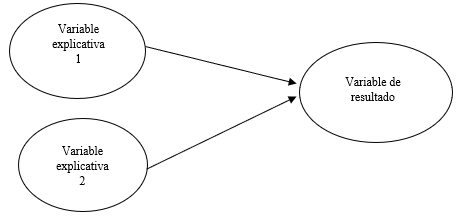 Las ecuaciones deberán numerarse consecutivamente entre paréntesis, al lado derecho, cuando sean más de una. Se numerará sólo aquéllas explícitamente referidas en el texto.    (1)Las letras griegas y los símbolos, deberán explicarse inmediatamente después de haberse usado por primera vez, excepto aquéllos del dominio universal.                         CONSEJO EDITORIAL                        CONSEJO EDITORIALDirector / Editor en Jefe  Coordinadora de la RevistaRonald Enrique Campoverde Aguirre, Ph.D.        Lady Soto Navarrete, M.Sc.Facultad de Ciencias Sociales y HumanísticasFacultad de Ciencias Sociales y HumanísticasESPOLESPOLConsejo EditorialComité AsesorPh.D. José Gabriel Castillo, ESPOL, Ecuador. PhD. Raúl Carpio Freire, Universidad Espíritu Santo, Ecuador.Ph.D. Manuel González Astudillo, ESPOL, Ecuador.M.Sc. María Elena Romero Montoya, ESPOL, Ecuador.M.Sc. Nassir Sapag Chain, Universidad de Chile, Chile.M.Sc. Maria Eugenia Briceño, Universidad de los Andes, Venezuela.Ph.D. Luis Berggrun, Universidad ICESI, Colombia.Ph.D. Xavier Villavicencio, Superintendencia de Bancos y Seguros del Ecuador, Ecuador.Ph.D. Silvio Borrero Caldas, Universidad ICESI, Colombia.Ph.D. José Lima Reina, Universidad de Chile, Chile.Ph.D. Giuseppe Vanoni Martínez, Universidad del Rosario, Colombia.M.Sc. Rosa María Fuchs, Universidad del Pacífico, Perú.Ph.D. Mayra Vega Chic, Universidad Espritu Santo, Ecuador.Ph.D. Marcelo Pimentel, Universidad de Lima, Perú.Ph.D. Chistian Rosero Barzola, Universidad Espíritu Santo, Ecuador.PaísesMuestraMargen de ErrorChile1002± 2,70%Colombia1127± 2,50%Ecuador1138±2,48%Perú952±2,80%Total4219±1,51%